Физкультурно-оздоровительный комплексК услугам гостей:тренажёрный зал, оборудованный качественными силовыми и кардиотренажёрами. Здесь проводятся разнообразные тренировочные программы и индивидуальные тренировки;крытый подогреваемый бассейн;русская баня, где можно попариться так, как заложено исконными традициями;финская сауна; турецкая (паровая) – можно просто расслабиться и ощутить себя в комфорте и наслаждении от тёплого воздуха и приятного пара. Самый краткий способ снять усталость и напряжение – это отправиться в финскую сауну, русскую или турецкую бани.Просторные помещения сауны, оформленные в современном стиле и оборудованные всем необходимым для полноценного отдыха (телевизор, музыкальный центр, мягкий уголок), создают ощущение праздника.Паро-душевая баня представляет собой сочетание восточных хаммамов и римских терм на базе современных технологий. Облицована голубым ониксом. Нагретый камень обволакивает мягким, нежным теплом (от 50 до 60°С). Попробуйте! И вы поймете радость обновления тела и души.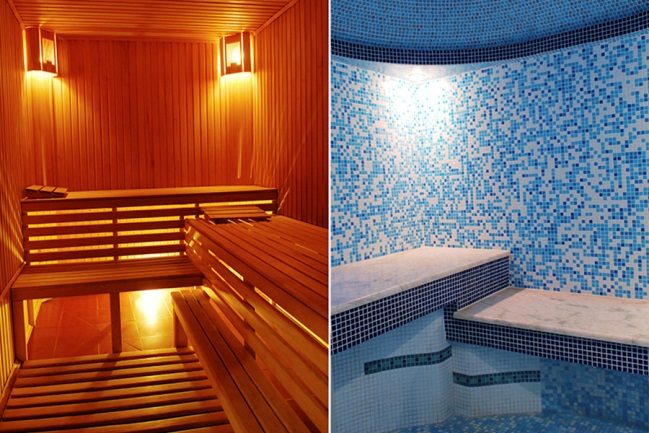 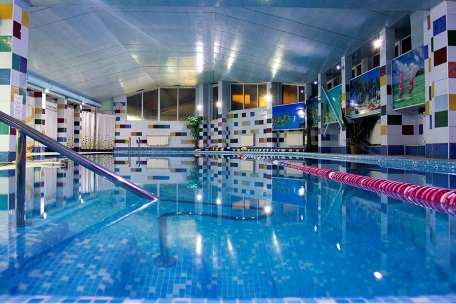 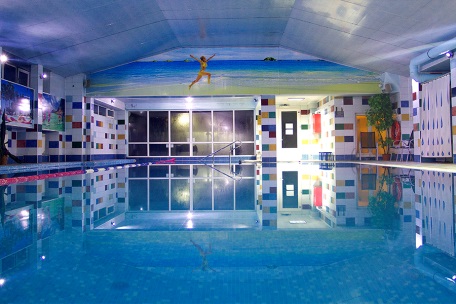 МассажВ наше время массаж является эффективным средством лечения, восстановления работоспособности, а главное – служит для предупреждения и профилактики заболеваний, являясь активным средством оздоровления всего организма. В отеле «Бристоль» можно воспользоваться услугами опытного массажиста, который делает: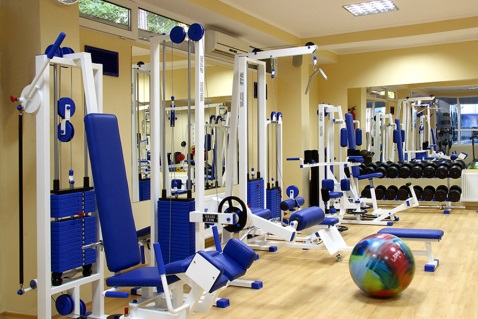 общий массаж тела;антицеллюлитный массаж проблемных зон;массаж спины;массаж ног;массаж шейно-воротниковой зоны;массаж поясничной области.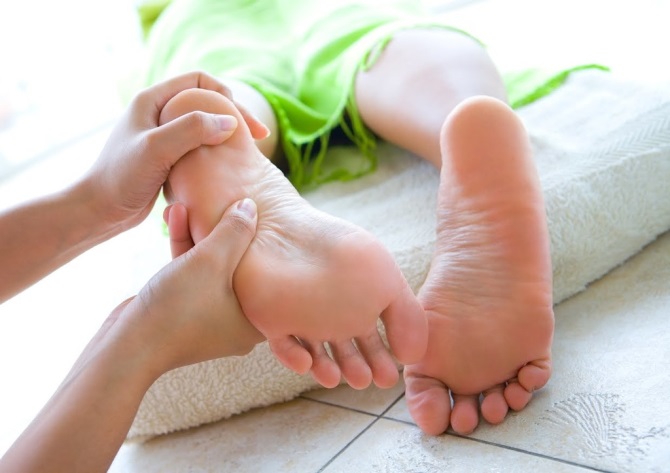 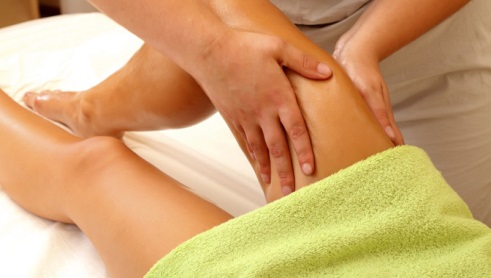 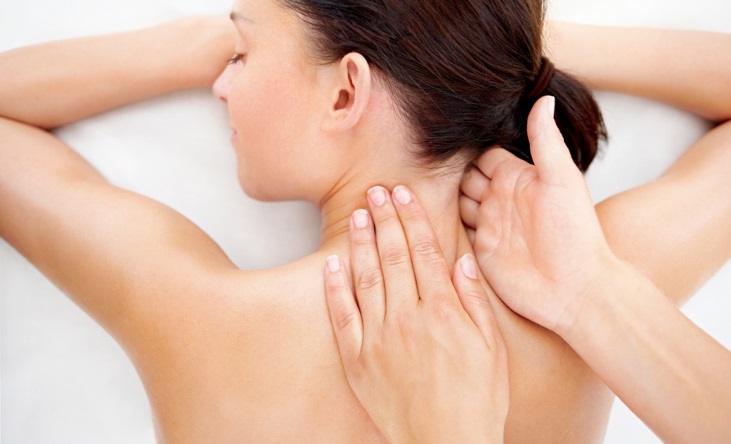 